Name of Journal: World Journal of OrthopedicsManuscript NO: 36899Manuscript Type: ORIGINAL ARTICLEClinical Practice StudyUse of ketamine sedation for the management of displaced paediatric forearm fracturesWiik AV et al. Ketamine for displaced paediatric forearm fracturesAnatole Vilhelm Wiik, Poonam Patel, Joanna Bovis, Adele Cowper, Philip Socrates Pastides, Alison Hulme, Stuart Evans, Charles StewartAnatole Vilhelm Wiik, Department of Surgery and Cancer, Charing Cross Hospital, London W6 8RF, United KingdomPoonam Patel, Adele Cowper, Charles Stewart, Department of Paediatric Emergency, Chelsea and Westminster Hospital, London SW10 9NH, United KingdomJoanna Bovis, Philip Socrates Pastides, Alison Hulme, Stuart Evans, Department of Trauma and Orthopaedics, Chelsea Westminster Hospital, London SW10 9NH, United KingdomORCID number: Anatole Vilhelm Wiik (0000-0003-0937-7675); Poonam Patel (0000-0002-1729-2973); Joanna Bovis (0000-0002-1377-0595); Adele Cowper (0000-0002-3274-9898); Philip Socrates Pastides (0000-0002-0982-9603); Alison Hulme (0000-0002-4619-1506); Stuart Evans (0000-0002-1873-0752); Charles Stewart (0000-0002-9649-5233).Author contributions: Wiik AV and Stewart C designed the study; Wiik AV and Stewart C collected the data; Wiik AV, Bovis J, Patel P and Cowper A analysed the results; Wiik AV, Bovis J, Patel P, Cowper A, Pastides PS, Hulme A, Evans S and Stewart C interpreted and wrote the report. Institutional review board statement: This was a registered service improvement project at Chelsea Westminster hospital audit department (QIP LA-353). Ethical approval was not sought nor required as it was part of a service evaluation project for the paediatric emergency department at Chelsea Westminster hospital. Informed consent statement: Informed consent was obtained prior to any treatment from the parent or guardian.Conflict-of-interest statement: No benefits in any form have been received or will be received from a commercial party related directly or indirectly to the subject of this article.Data sharing statement: Dataset available from the corresponding author.Open Access: This article is an open-access article which was selected by an in-house editor and fully peer-reviewed by external reviewers. It is distributed in accordance with the Creative Commons Attribution Non Commercial (CC BY-NC 4.0) License, which permits others to distribute, remix, adapt, build upon this work non-commercially, and license their derivative works on different terms, provided the original work is properly cited and the use is non-commercial. See: http://creativecommons.org/licenses/by-nc/4.0/Manuscript source: Invited manuscriptCorrespondence to: Anatole Vilhelm Wiik, BSc, MBBS, MD, Doctor, Lecturer, Department of Surgery and Cancer, Charing Cross Hospital, Fulham Place Road, London W6 8RF, United Kingdom. a.wiik@imperial.ac.uk Telephone: +44-20-33130970Fax: +44-20-33115218Received: November 3, 2017Peer-review started: November 4, 2017First decision: December 27, 2017Revised: January 4, 2018Accepted: February 4, 2018Article in press:Published online:Abstract AIMTo determine if ketamine sedation is a safe and cost effective way of treating displaced paediatric radial and ulna fractures in the emergency department. METHODSFollowing an agreed interdepartmental protocol, fractures of the radius and ulna (moderately to severely displace) in children between the age of 2 and 16 years old, presenting within a specified 4 mo period, were manipulated in our paediatric emergency department. Verbal and written consent was obtained prior to procedural sedation to ensure parents were informed and satisfied having ketamine. A single attempt at manipulation was performed. Pre and post manipulation radiographs were requested and assessed to ensure adequacy of reduction. Parental satisfaction surveys were collected after the procedure to assess the perceived quality of treatment. After closed reduction and cast immobilisation, patients were then followed-up in the paediatric outpatient fracture clinic and functional outcomes measured prospectively. A cost analysis compared to more formal manipulation under a general anaesthetic was also undertaken.RESULTSDuring the 4 mo period of study, 10 closed, moderate to severely displaced fractures were identified and treated in the paediatric emergency department using our ketamine sedation protocol. These included fracture of the growth plate (3), fracture both radius and ulna (6) and a single isolated proximal radius fracture. The mean time from administration of ketamine until completion of the moulded plaster was 20 min. The mean time interval from sedation to full recovery was 74 min. We had no cases of unacceptable fracture reduction and no patients required any further manipulation, either in fracture clinic or under a more formal general anaesthetic. There were no serious adverse events in relation to the use of ketamine. Parents, patients and clinicians reported extremely favourable outcomes using this technique. Furthermore, compared to using a manipulation under general anaesthesia, each case performed under ketamine sedation was associated with a saving of £1470, the overall study saving being £14700. CONCLUSIONKetamine procedural sedation in the paediatric population is a safe and cost effective method for the treatment of displaced fractures of the radius and ulna, with high parent satisfaction rates.Key words: Forearm fractures; Paediatrics; Salter Harris; Displaced fractures; Ketamine; Procedural sedation© The Author(s) 2018. Published by Baishideng Publishing Group Inc. All rights reserved.Core tip: Displaced paediatric forearm fractures can be safely and effectively treated in the emergency department with ketamine procedural sedation. Wiik AV, Patel P, Bovis J, Cowper A, Pastides PS, Hulme A, Evans S, Stewart C. Use of ketamine sedation for the management of displaced paediatric forearm fractures. World J Orthop 2018; In pressINTRODUCTIONFractures of the radius and ulna account for 18% to 40% of all fractures in children[1,2]. They are the most common childhood fracture presenting to the paediatric emergency department (ED), with population studies suggesting that the incidence is on the rise throughout the world[3,4]. The majority are treated in the ED with closed reduction and immobilisation in a cast or a splint[5,6]. An arc of rotation of 100 degrees, split evenly between pronation and supination is accepted as normal[7]. The goal of treatment is to restore appropriate length and alignment so normal forearm rotation can return after healing[8]. Simple closed reduction and temporary stable immobilisation is the standard of care sought for these fractures as they generally heal well and surgical fixation doesn’t come without risk[9]. The provision of closed reduction can be problematic as there are variations in treatment practice as result of hospital resources, local policy and experience[10,11]. Despite this, a safe and optimal level of analgesia should be achieved before manipulation to avoid unnecessary distress to the child and to ensure a favourable outcome[12]. Simple analgesia such as paracetamol and non-steroidal anti-inflammatory drugs, along with intra-nasal opiates and nitrous oxide may be sufficient and shown to be an effective treatment in the ED[13]. However formal ED procedural sedation is an attractive alternative as it offers a greater opportunity to deliver the optimal fracture reduction and cast application[11]. Sedation in the ED is particularly helpful if the fracture pattern is unstable and requires complex traction manoeuvres to achieve adequate correction[14]. Providing complete treatment in the ED and avoiding theatres would negate the economic and psychosocial impact on the child and family if they were admitted into hospital[15,16]. It also has been shown to be more cost-effective to society, which is important in times of economic austerity[17]. There are a variety of procedural sedation classes of drugs used in the United Kingdom[18]. The most popular include opiods, benzodiazapines, propofol and ketamine[18]. Ketamine is the only drug that does not routinely interfere with protective airway reflexes and spontaneous respiration[18]. Ketamine is also the most complete agent as it produces amnesia, anxiolysis and profound analgesia[19]. This drug was first used in humans in the 1960[20]. It was used extensively in the Vietnam war in the 1970s for surgical anaesthesia due to its good safety profile[21]. Its widespread application in paediatric procedural sedation was developed in the 1990s following the work of Green et al[22,23]. Over the last three decades it has become one of the most widely used sedative agents in the ED[24,25]. It acts as a dissociative agent that non-competitively blocks NDMA receptors[20]. Traditionally the dose required is 1-2 mg/kg, administered via slow intravenous infusion and can be combined with opiods and benzodiazepines[24]. The aim of this clinical practice study was to determine if ketamine is a safe and cost effective way of treating displaced fractures of the radius and ulna in children. MATERIALS AND METHODSFrom May to September 2017, we prospectively evaluated a new ketamine protocol (Figure 1) for paediatric ED procedural sedation at Chelsea and Westminster hospital (CWH). All eligible children with significantly displaced or unstable fractures of the radius and ulna who presented to CWH ED during daylight weekday hours that needed closed reduction and moulded casting were included. The service improvement project was registered locally (QIP# LA353) to follow good clinical governance practice guidelines. Treatment protocolFollowing triage all children presenting to CWH ED with a suspected fracture of the radius and ulna undergo orthogonal anterior-posterior and lateral radiography. The radiographs are then screened by an ED doctor or triage nurse; if significant malalignment is identified the on-call orthopaedic registrar is notified. If the fracture is deemed suitable for manipulation using sedation the orthopaedic registrar and paediatric ED specialist explain the procedure to the child and parent/legal guardian. Counselling is given prior to obtaining written consent to ensure that the family is happy with the proposed sedation plan. They are advised that other treatment options are available if they wish. The inclusion criteria is any child below the age of 16 years with a significantly displaced or unstable fracture of the radius and ulna. Plain radiographs are demonstrated as examples of the nature of these fractures. Exclusion criteria included open fractures, ASA greater than 2, under 18 mo of age, any airway abnormality, acute systemic illness, previous adverse anaesthetic reactions, raised intracranial pressure, and/or bowel obstruction. Informed written consent is taken and final neurovascular assessment is documented. The weight of the child is measured before taken to a quiet room for ketamine sedation and closed reduction. The parent/legal guardian is given the option to stay with the child for support and comfort. The team consists of paediatric ED nurse, specialist ED trainee/consultant with ketamine sedation experience, and orthopaedic registrar. Blood pressure, pulse, respiratory rate and oxygen saturation are monitored and recorded. An alert is sent to an anaesthetic consultant that the procedure is about to start in case of serious adverse event (SAE) occurs. A sedation checklist is completed. To start 1 mL/kg of ketamine is given through a venflon normally in the antecubital fossa or dorsum of the hand of the contralateral upper limb. After a period of 3 min the child’s vitals are recheck. If the child appears to be sedated a gentle manipulation is attempted. If they are not adequately sedated, a top-up of 0.5 mg/kg is administered. Manipulation is performed; when the position is deemed to be satisfactory a stockinette is placed over the arm followed by a thin layer of wool and a complete well moulded cast utilizing three point fixation. The level of the fracture determines the decision whether or not to extend the cast above the elbow. Generally the child begins to wake after 20 min and is monitored until fully verbalising with normal observations. Radiographs are performed to ensure a satisfactory reduction and compared to the pre-injury images; these are presented at trauma meeting the following morning. Follow-upPatients are seen in a paediatric fracture clinic 1 and 2 wk after manipulation when further radiographs are performed. If alignment is maintained the child is reviewed 3-6 wk later for removal of cast and repeat radiographs. A comprehensive examination is performed at this stage particularly looking for any obvious deformity, range of motion and for clinical evidence of fracture union. If union is felt to be insufficient a cast may be re-applied or splint provided. The child is reviewed 4-6 wk later for a final check. At the point of cast removal advice is given to avoid contact sport for a period deemed appropriate to allow for the bone to strengthen in accordance to Wolff’s law[26]. Statistical analysisAll patient data was anonymised. All hospital medical record numbers were retained in the paediatric ED database. Patient demographics, site and nature of injury, time of procedure, sedation or reduction outcomes were documented. Consent forms were kept in the patient files. Pre and post reduction radiographs were taken from our departmental picture archiving and communication systems (PACS). Absolute angulation measurements were taken from the lateral radiographs using angle measuring tool (SECTRA) and measured by AW and PP. A repeated measure t-test was utilised to detect if a difference was made. A significance level was set to α = 0.005 due to small numbers. The results were then compared to the best available evidence regarding acceptable reduction parameters for different fracture levels of the forearm[7]. Parental satisfaction was assessed using a validated satisfaction score[27]. RESULTSDemographicsA total of 10 closed unilateral forearm fractures were included in the 4 mo time period. All ten were due to indirect trauma, the majority being due to a fall on an outstretched hand. There were 8 boys and 2 girls. The mean age was 8 years (range 2.2-14.5). There were 6 fractures on the left side and 4 fractures on the right side. There were no cases of compartment syndrome or neurovascular compromise. All children had successful procedural sedation. Two children required topping up to 1.5 mg/kg to achieve appropriate analgesia and sedation. There were no serious adverse events. Vomiting was the most common adverse event, seen in 3 children. All were treated definitively at time of injury and required no further manipulation. No patients were lost to follow-up and all patients reported excellent functional outcomes at discharge as guided by Price et al[28]. Figures 2-4 (A-D) demonstrate the variety of fracture types and fracture reduction result. Radiographic resultsThere were three Salter Harris II fractures of the distal radius, four fractures of the distal third of the radius and/or ulna, two fractures of the mid-shaft of the radius and/or ulna and one fracture of proximal third of the radius. The mean dorsal angulation prior to reduction was 45 degrees (range 17-80). The mean angulation after reduction was 6 degrees (0-15) an improvement that reach statistical significance (P < 0.001). Following reduction all fractures were within the parameters recommended by Noonan and Price as acceptable[7]. One patient had an over correction going from a 45 degrees dorsal angulation to 15 degrees of volar angulation, however there was no functional deficit at discharge. Length of stayThe mean time from fracture diagnosis to sedation administration was 181 min (range 129-234). The mean time to completion of cast application was 20 min (range 7-35). The mean time from sedation to full recovery was 74 min (range 45-120). The mean interval between pre-reduction and post-reduction radiographs was 198 min (range 91-370 min). The mean length of stay in the ED department from arrival to discharge was 311 min (range 213-446). Cost analysis of ketamine vs general anaesthesia in theatresIn our trust the health resource group (HRG) code for general anaesthesia in paediatric theatres is £1620 per child. The cost for procedural sedation with ketamine in the paediatric ED was £150 per child. The cost of hospital inpatient admission was not calculated to give a fair comparison. The cost saving is £1470 per child without the addition of cost for admission and loss of earning to the parent/legal guardian if they had to stay with the child. The minimum total financial savings for these 10 children was £14700. Parental satisfaction questionnaireThe validated sedation satisfaction score was out of 10, with 0 being not at all and 10 being very satisfied[27]. The mean satisfaction score for all questions was 9.6. The individual scores for each item is seen in Table 1. A score of 10 was the most common result for each questionnaire item. DISCUSSIONThe use of ketamine for procedural sedation in the ED in the developed world is gaining popularity[19,24]. In the past few years there is a growing body of evidence supporting its use for successful procedural sedation with a good safety and efficacy profile[29,30]. Serious adverse events are low with the largest prospective cohort study to date reporting a 1.1% risk with no deaths in 6295 children. Vomiting (5.2%) and oxygen desaturation (5.6%) were the most common adverse event found in this multi-centre study[24]. With that risk being further reduced if no other sedatives, such as propofol or fentanyl, were used in conjunction. Earlier works by Green et al[31], support these findings as they found 3.9% of children having respiratory adverse events and 8.4% having vomiting. Furthermore they found that co-administering drugs (anticholinergics and benzodiazepines), which were to reduce the risk, in fact made them worse[31]. In our small study, we found no serious adverse events but three children had vomiting. High parental satisfaction scores in this pilot study demonstrate its acceptance amongst the families whose children had procedural sedation. All children had definitive reduction and stabilisation which resulted in an excellent functional outcome. This is contrary to a recent study comparing ketamine versus propofol for closed reduction of paediatric both bone forearm fractures which found 35% and 48% unacceptable alignment respectively at 4 wk[32]. However their institution used a splint unlike ours which used a completed moulded cast to maintain reduction. An explanation which they admittedly acknowledge[32]. This finding is supported by another recent study that found only 8.8% children had displaced to an unacceptable standard if a moulded cast was used[13]. An outcome which is impressive considering only Entonox and intra-nasal diamorphine was used for reduction analgesia[13]. Nevertheless our result reinforces the finding that ketamine can give effective pain relief and sedation to allow thorough manipulation that resulted in fractures that were reduced and immobilised appropriately. The only major disadvantage we found with ketamine in our paediatric ED was the length of stay which was longer than normal. It was 5 h and 11 min which is beyond our National Health Service 4-h target. A target which was met using Entonox and intranasal diamorphine with a mean time of 3 h and 51 min[13]. Still it is a parameter which can be improved as the greatest cause of lost time is administrative. Our mean result of 181 minutes to sedation from diagnosis of fracture could improve once this protocol becomes established as routine. Like many studies, this study has limitations. Due to the range of forearm fracture types along with small numbers, we are unable to give clear fracture displacement cut-off guidelines to which should be safely managed in the ED. However a recent international multi-centre study survey sought to evaluate and establish the clinical practice of reducing paediatric forearm fractures[11]. The results of 111 paediatric ED physicians at 12 tertiary children hospitals found that ketamine was the most commonly (88%) and most frequently (55%) used procedural sedation agent followed by intranasal fentanyl and Entonox. The survey found that most ED physicians would tolerate a “no reduction required policy” for distal forearm fractures up to 20 degrees and 10 degrees for children less than 5 and 10 years old, respectively. It also indicated that majority of ED physicians would prefer fractures with obvious clinical deformity to be managed by the orthopaedic team in theatre due to lack of experience. The survey study also did not define a cut-off which was deemed unacceptable to be treated in the ED. However closely interpreting their survey results, the authors inferred from a clinical vignette with a 25 degree angulated fracture that 74% of physicians would treat that injury in the ED with procedural sedation. In our study we successfully treated fractures with a mean angulation of 45°. Another larger (100 children) study definitively treated 90% of forearm fractures with a mean of 28° of dorsal angulation in the ED with Entonox and intranasal diamorphine[13]. Our and the latter study, both utilised an interdepartmental protocol by which the ED physician gave the sedation and an orthopaedic doctor with fracture reduction experience managed the forearm. This may account for the success in both practical studies and the hesitancy found in the survey study of ED physicians to manipulate deformed fractures. Nonetheless the authors of this paper feel that most paediatric forearm fracture, irrespective of deformity angulation, can be treated in the ED as long as they feel that the fracture pattern is reducible and can be maintained for the duration of its healing. Other weaknesses acknowledged include, the small number of patients and a lack of comparative procedural sedation agents, but as it was an audit of quality of improvement, the study had to be completed in a reasonable time for a single agent. However our prospective study design meant that we had good data uptake, capturing a variety of outcomes which validates it use in clinical practice. It also ensured a clear protocol, which meant that all children got the same method and delivery of care which makes analysis more robust in terms of reproducibility in everyday practice. Lastly our study demonstrated the success that can be achieved with a team effort using a variety of specialties and skillsets to deliver a service which at heart is at the benefit of the child and the family. In conclusion, ketamine sedation for children is safe and cost-effective for treating displaced fractures of the radius and ulna, it is associated with a high level of satisfaction. ARTICLE HIGHLIGHTSResearch backgroundChildren forearm fractures account for up to 40% of fractures that present to the emergency department (ED), majority which could be managed there. Research motivationThis study improved the quality of care given to children with deformed forearm fractures in the ED. Research objectivesThe main aim of this quality improvement project was to determine if ketamine sedation is a safe and cost-effective way of treating deformed paediatric forearm fractures in the ED.Research methodsOver a set 4 mo period we prospectively evaluated a new ketamine protocol for paediatric ED procedural sedation. All eligible children with significantly displaced or unstable fractures of the radius and ulna that presented during daylight weekday hours that needed closed reduction and moulded casting were included. Research resultsA total of 10 forearm fractures with a mean 45° angulation deformity were definitively treated in the ED with ketamine procedural sedation. The cost saving was £1470 for each child compared if the patient was taken to theatre. Overall mean parental satisfaction was 9.6 out of 10. Research conclusionsKetamine procedural sedation in the paediatric population is a safe and cost effective method for the treatment of displaced forearm fractures. Research perspectivesMajority of paediatric forearm fracture, irrespective of displacement, can be treated in the ED as long as the fracture pattern is reducible and can be maintained safely in a moulded cast for the duration of its healing. REFERENCES1 Naranje SM, Erali RA, Warner WC Jr, Sawyer JR, Kelly DM. Epidemiology of Pediatric Fractures Presenting to Emergency Departments in the United States. J Pediatr Orthop 2016; 36: e45-e48 [PMID: 26177059 DOI: 10.1097/BPO.0000000000000595]2 Rennie L, Court-Brown CM, Mok JY, Beattie TF. The epidemiology of fractures in children. Injury 2007; 38: 913-922 [PMID: 17628559 DOI: 10.1016/j.injury.2007.01.036]3 Mäyränpää MK, Mäkitie O, Kallio PE. Decreasing incidence and changing pattern of childhood fractures: A population-based study. J Bone Miner Res 2010; 25: 2752-2759 [PMID: 20564246 DOI: 10.1002/jbmr.155]4 Galano GJ, Vitale MA, Kessler MW, Hyman JE, Vitale MG. The most frequent traumatic orthopaedic injuries from a national pediatric inpatient population. J Pediatr Orthop 2005; 25: 39-44 [PMID: 15614057]5 Sinikumpu JJ, Victorzon S, Antila E, Pokka T, Serlo W. Nonoperatively treated forearm shaft fractures in children show good long-term recovery. Acta Orthop 2014; 85: 620-625 [PMID: 25238437 DOI: 10.3109/17453674.2014.961867]6 Jones K, Weiner DS. The management of forearm fractures in children: a plea for conservatism. J Pediatr Orthop 1999; 19: 811-815 [PMID: 10573354 DOI: 10.1097/01241398-199911000-00021]7 Noonan KJ, Price CT. Forearm and distal radius fractures in children. J Am Acad Orthop Surg 1998; 6: 146-156 [PMID: 9689186 DOI: 10.5435/00124635-199805000-00002]8 Pace JL. Pediatric and Adolescent Forearm Fractures: Current Controversies and Treatment Recommendations. J Am Acad Orthop Surg 2016; 24: 780-788 [PMID: 27755262 DOI: 10.5435/JAAOS-D-15-00151]9 Franklin CC, Robinson J, Noonan K, Flynn JM. Evidence-based medicine: management of pediatric forearm fractures. J Pediatr Orthop 2012; 32 Suppl 2: S131-S134 [PMID: 22890452 DOI: 10.1097/BPO.0b013e318259543b]10 Meyer S, Grundmann U, Gottschling S, Kleinschmidt S, Gortner L. Sedation and analgesia for brief diagnostic and therapeutic procedures in children. Eur J Pediatr 2007; 166: 291-302 [PMID: 17205245 DOI: 10.1007/s00431-006-0356-0]11 Schofield S, Schutz J, Babl FE; Paediatric Research in Emergency Departments International Collaborative (PREDICT). Procedural sedation and analgesia for reduction of distal forearm fractures in the paediatric emergency department: a clinical survey. Emerg Med Australas 2013; 25: 241-247 [PMID: 23759045 DOI: 10.1111/1742-6723.12074]12 Drendel AL, Kelly BT, Ali S. Pain assessment for children: overcoming challenges and optimizing care. Pediatr Emerg Care 2011; 27: 773-781 [PMID: 21822093 DOI: 10.1097/PEC.0b013e31822877f7]13 Kurien T, Price KR, Pearson RG, Dieppe C, Hunter JB. Manipulation and reduction of paediatric fractures of the distal radius and forearm using intranasal diamorphine and 50% oxygen and nitrous oxide in the emergency department: a 2.5-year study. Bone Joint J 2016; 98-B: 131-136 [PMID: 26733526 DOI: 10.1302/0301-620X.98B1.36118]14 McCarty EC, Mencio GA, Walker LA, Green NE. Ketamine sedation for the reduction of children's fractures in the emergency department. J Bone Joint Surg Am 2000; 82-A: 912-918 [PMID: 10901305 DOI: 10.2106/00004623-200007000-00002]15 Ben-Amitay G, Kosov I, Reiss A, Toren P, Yoran-Hegesh R, Kotler M, Mozes T. Is elective surgery traumatic for children and their parents? J Paediatr Child Health 2006; 42: 618-624 [PMID: 16972969 DOI: 10.1111/j.1440-1754.2006.00938.x]16 Stargatt R, Davidson AJ, Huang GH, Czarnecki C, Gibson MA, Stewart SA, Jamsen K. A cohort study of the incidence and risk factors for negative behavior changes in children after general anesthesia. Paediatr Anaesth 2006; 16: 846-859 [PMID: 16884468 DOI: 10.1111/j.1460-9592.2006.01869.x]17 Jordan RW, Aquilina A, Westacott DJ, Cooke S. A comparison of ketamine sedation and general anaesthesia for manipulation of paediatric forearm fractures. Acta Orthop Belg 2016; 82: 836-842 [PMID: 29182126]18 Atkinson P, French J, Nice CA. Procedural sedation and analgesia for adults in the emergency department. BMJ 2014; 348: g2965 [PMID: 24812113 DOI: 10.1136/bmj.g2965]19 Tobias JD, Leder M. Procedural sedation: A review of sedative agents, monitoring, and management of complications. Saudi J Anaesth 2011; 5: 395-410 [PMID: 22144928 DOI: 10.4103/1658-354X.87270]20 Kost S, Roy A. Procedural sedation and analgesia in the pediatric emergency department: A review of sedative pharmacology. Clinical Pediatric Emergency Medicine 2010; 11: 233-243 [DOI: 10.1016/j.cpem.2010.08.002]21 Domino EF. Taming the ketamine tiger. 1965. Anesthesiology 2010; 113: 678-684 [PMID: 20693870 DOI: 10.1097/ALN.0b013e3181ed09a2]22 Green SM. The safety of ketamine for emergency department pediatric sedation. J Oral Maxillofac Surg 1995; 53: 1232-1233 [PMID: 7562186 DOI: 10.1016/0278-2391(95)90654-1]23 Green SM, Rothrock SG, Harris T, Hopkins GA, Garrett W, Sherwin T. Intravenous ketamine for pediatric sedation in the emergency department: safety profile with 156 cases. Acad Emerg Med 1998; 5: 971-976 [PMID: 9862587 DOI: 10.1111/j.1553-2712.1998.tb02773.x]24 Bhatt M, Johnson DW, Chan J, Taljaard M, Barrowman N, Farion KJ, Ali S, Beno S, Dixon A, McTimoney CM, Dubrovsky AS, Sourial N, Roback MG; Sedation Safety Study Group of Pediatric Emergency Research Canada (PERC). Risk Factors for Adverse Events in Emergency Department Procedural Sedation for Children. JAMA Pediatr 2017; 171: 957-964 [PMID: 28828486 DOI: 10.1001/jamapediatrics.2017.2135]25 Sacchetti A, Stander E, Ferguson N, Maniar G, Valko P. Pediatric Procedural Sedation in the Community Emergency Department: results from the ProSCED registry. Pediatr Emerg Care 2007; 23: 218-222 [PMID: 17438433 DOI: 10.1097/PEC.0b013e31803e176c]26 Wolff J. The classic: on the inner architecture of bones and its importance for bone growth. 1870. Clin Orthop Relat Res 2010; 468: 1056-1065 [PMID: 20162387 DOI: 10.1007/s11999-010-1239-2]27 Lew VK, Lalwani K, Palermo TM. Factors affecting parental satisfaction following pediatric procedural sedation. J Clin Anesth 2010; 22: 29-34 [PMID: 20206848 DOI: 10.1016/j.jclinane.2009.02.012]28 Price CT, Scott DS, Kurzner ME, Flynn JC. Malunited forearm fractures in children. J Pediatr Orthop 1990; 10: 705-712 [PMID: 2250053 DOI: 10.1097/01241398-199011000-00001]29 Vardy JM, Dignon N, Mukherjee N, Sami DM, Balachandran G, Taylor S. Audit of the safety and effectiveness of ketamine for procedural sedation in the emergency department. Emerg Med J 2008; 25: 579-582 [PMID: 18723707 DOI: 10.1136/emj.2007.056200]30 Kidd LR, Lyons SC, Lloyd G. Paediatric procedural sedation using ketamine in a UK emergency department: a 7 year review of practice. Br J Anaesth 2016; 116: 518-523 [PMID: 26893406 DOI: 10.1093/bja/aev555]31 Green SM, Roback MG, Krauss B, Brown L, McGlone RG, Agrawal D, McKee M, Weiss M, Pitetti RD, Hostetler MA, Wathen JE, Treston G, Garcia Pena BM, Gerber AC, Losek JD; Emergency Department Ketamine Meta-Analysis Study Group. Predictors of airway and respiratory adverse events with ketamine sedation in the emergency department: an individual-patient data meta-analysis of 8,282 children. Ann Emerg Med 2009; 54: 158-168.e1-4 [PMID: 19201064 DOI: 10.1016/j.annemergmed.2008.12.011]32 Morrison T, Carender C, Kilbane B, Liu RW. Procedural Sedation With Ketamine Versus Propofol for Closed Reduction of Pediatric Both Bone Forearm Fractures. Orthopedics 2017; 40: 288-294 [PMID: 28877328 DOI: 10.3928/01477447-20170824-01]P-Reviewer: Liu JY S-Editor: Wang JL L-Editor: E-Editor: Specialty type: OrthopedicsCountry of origin: United KingdomPeer-review report classificationGrade A (Excellent): 0Grade B (Very good): 0Grade C (Good): CGrade D (Fair): 0Grade E (Poor): 0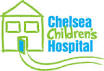 Paediatric Procedural Sedation using KetamineDate __________	Time_________	Procedure planned ___________________Figure 1 Paediatric Procedural Sedation using Ketamine. A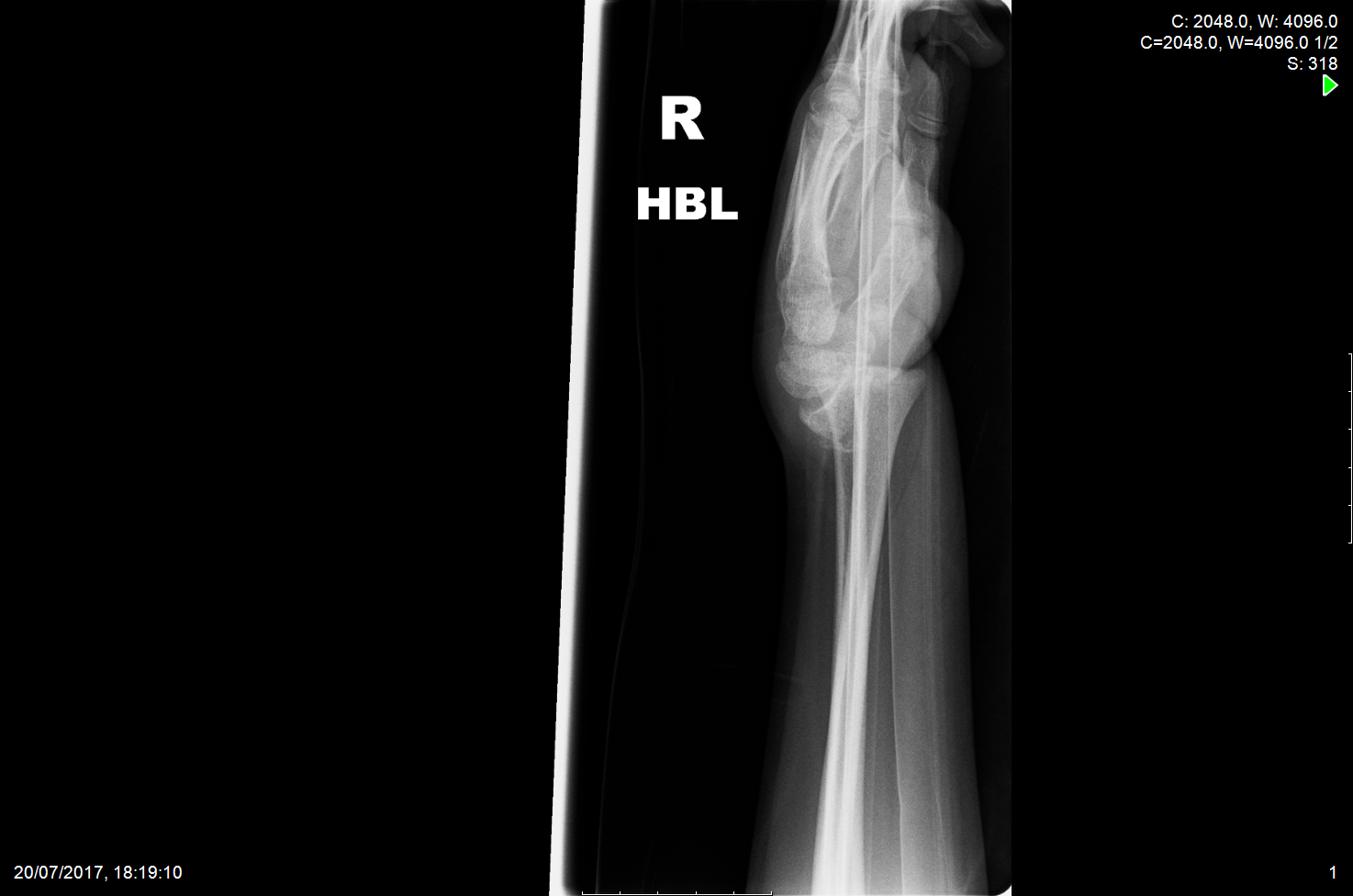 B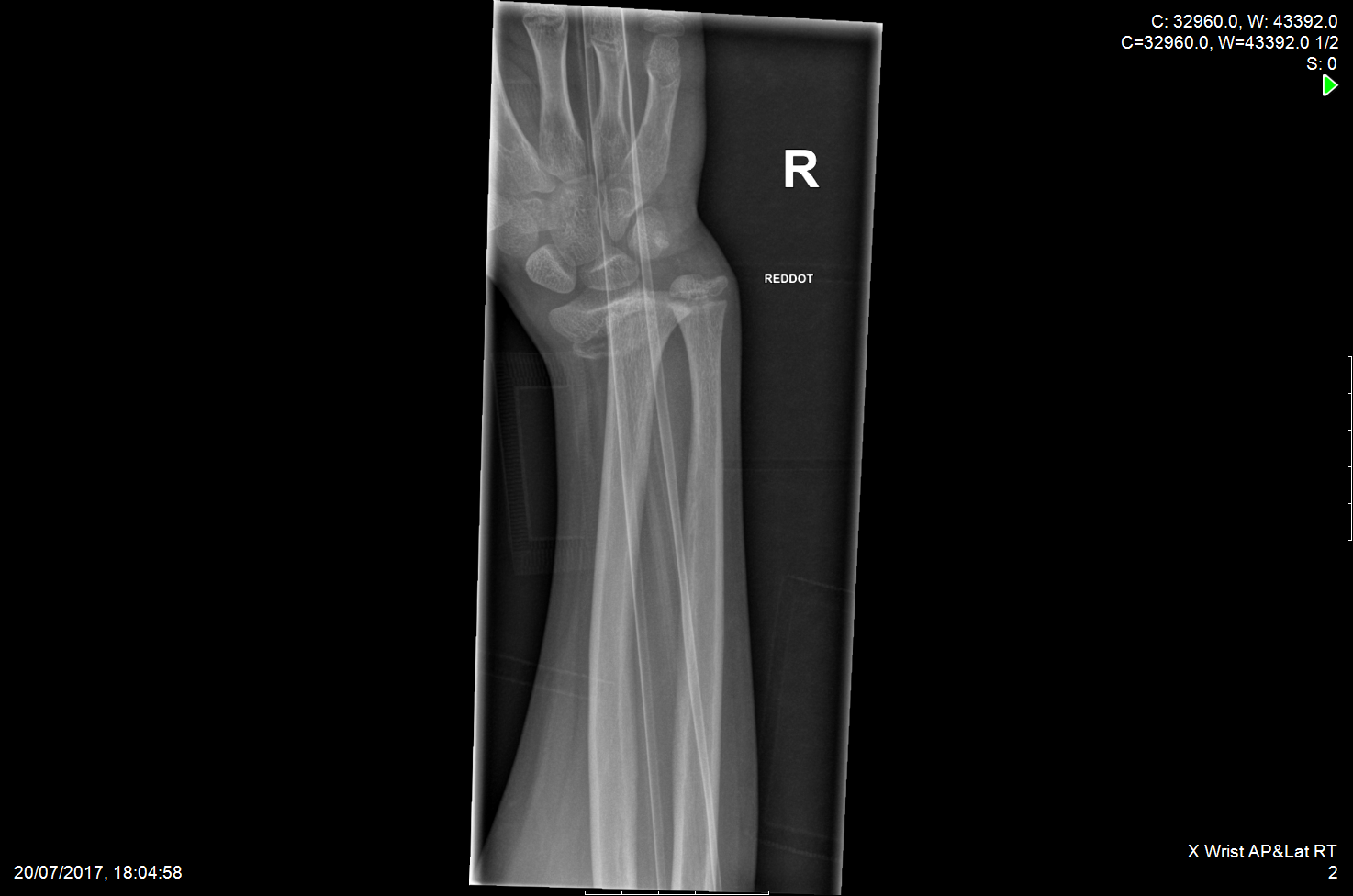 C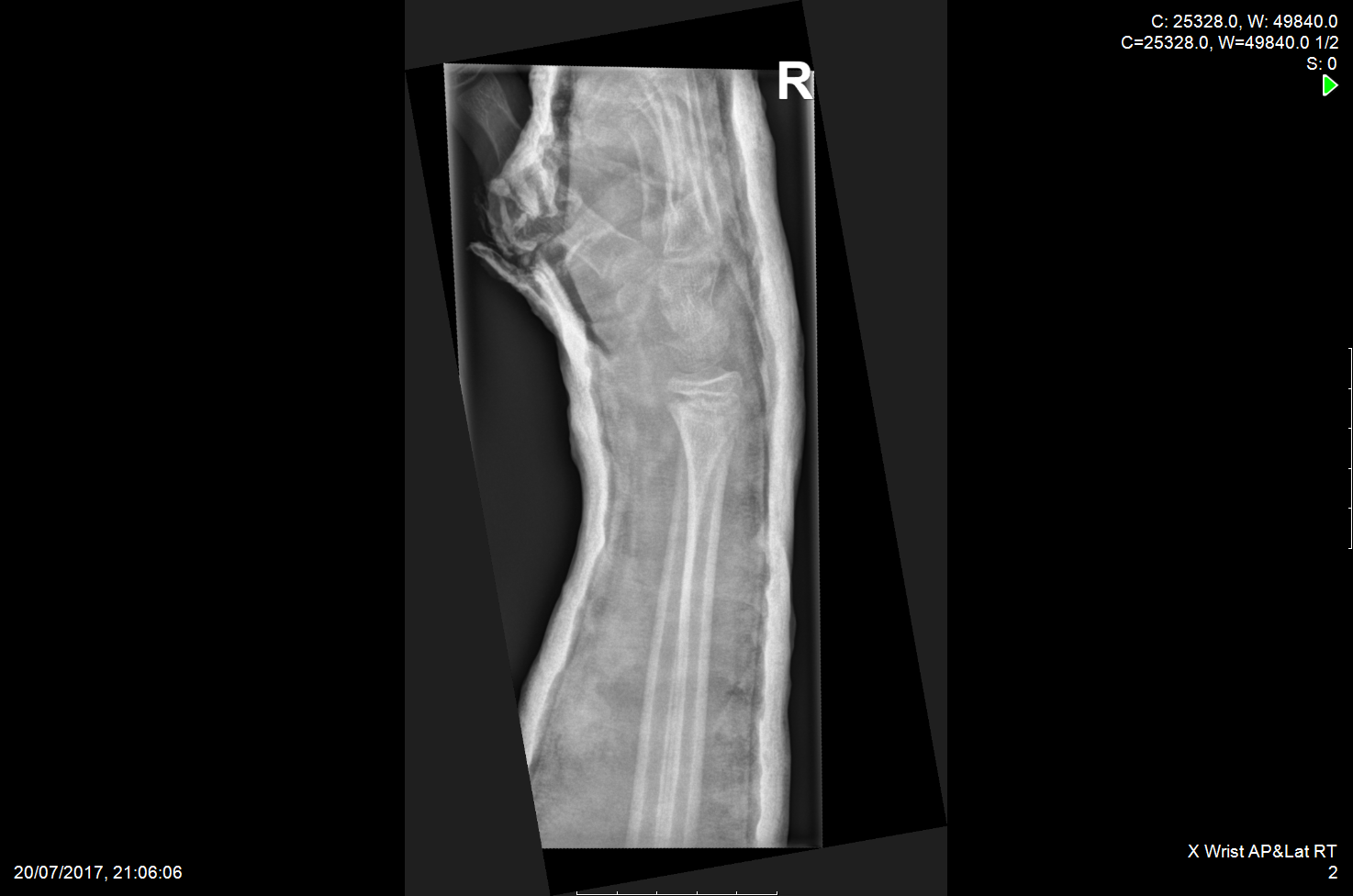 D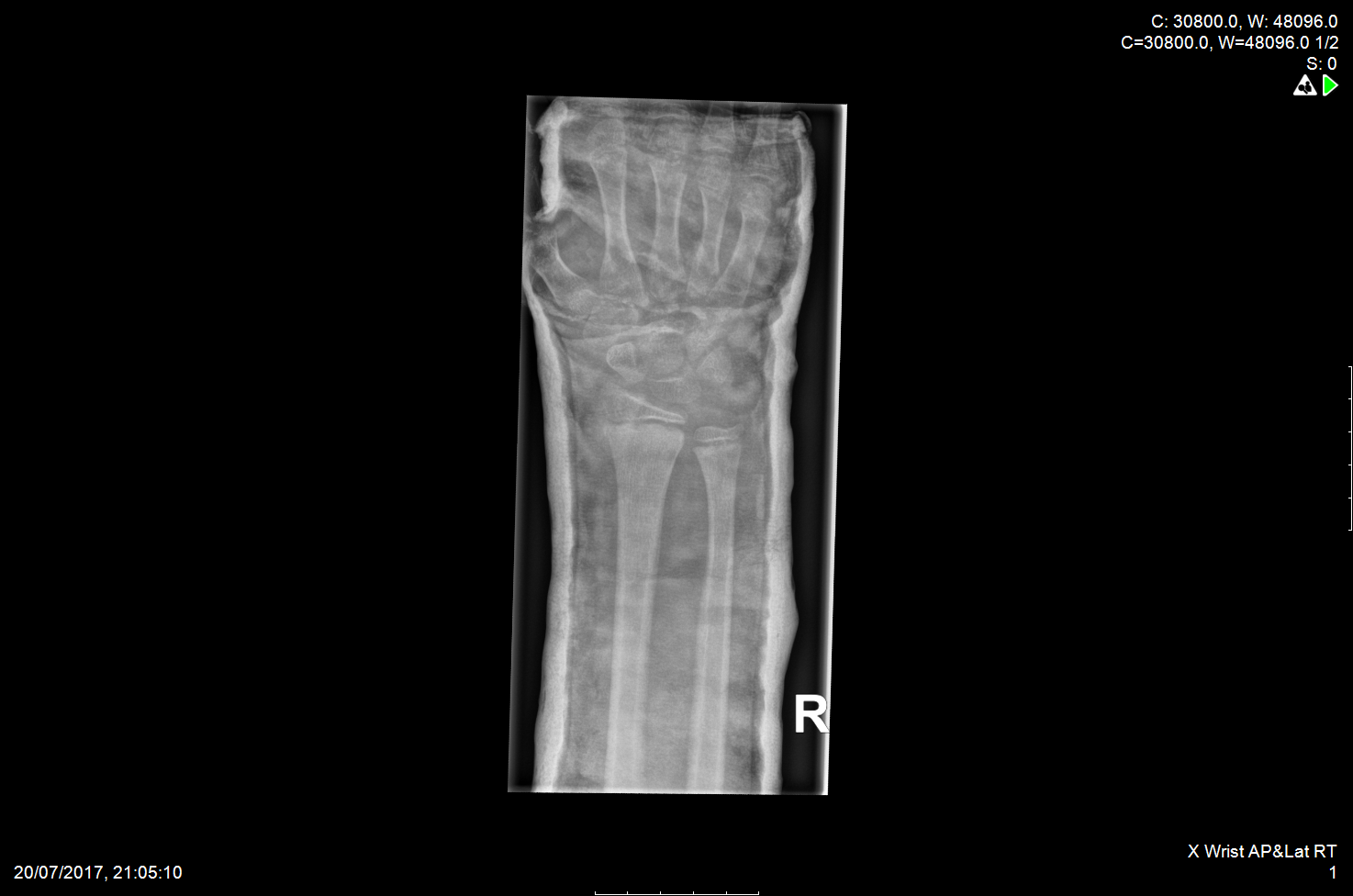 Figures 2 Lateral and anteroposterior radiographs of a Salter Harris II distal radius fracture before (A, B) and after reduction (C, D).A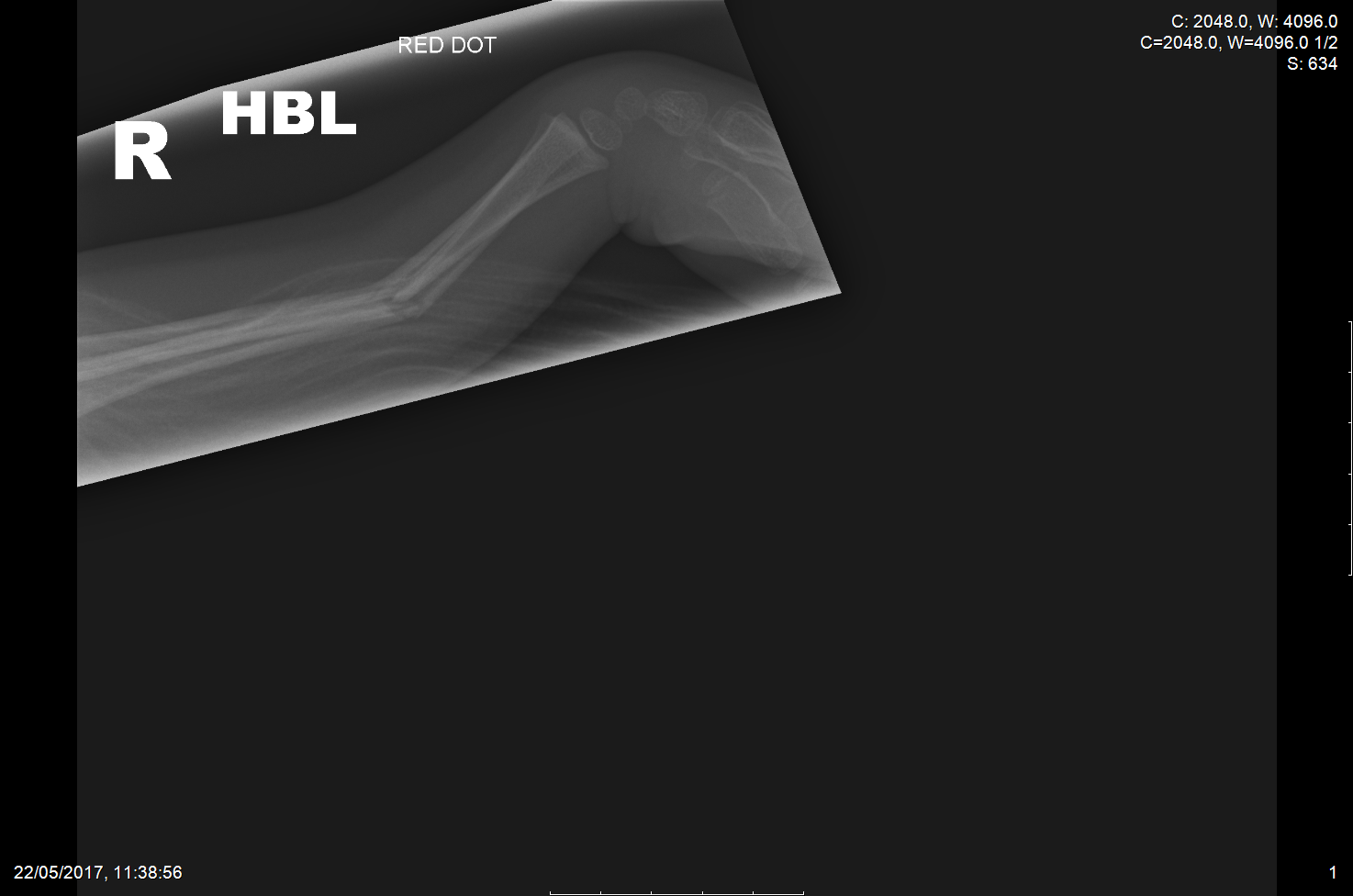 B 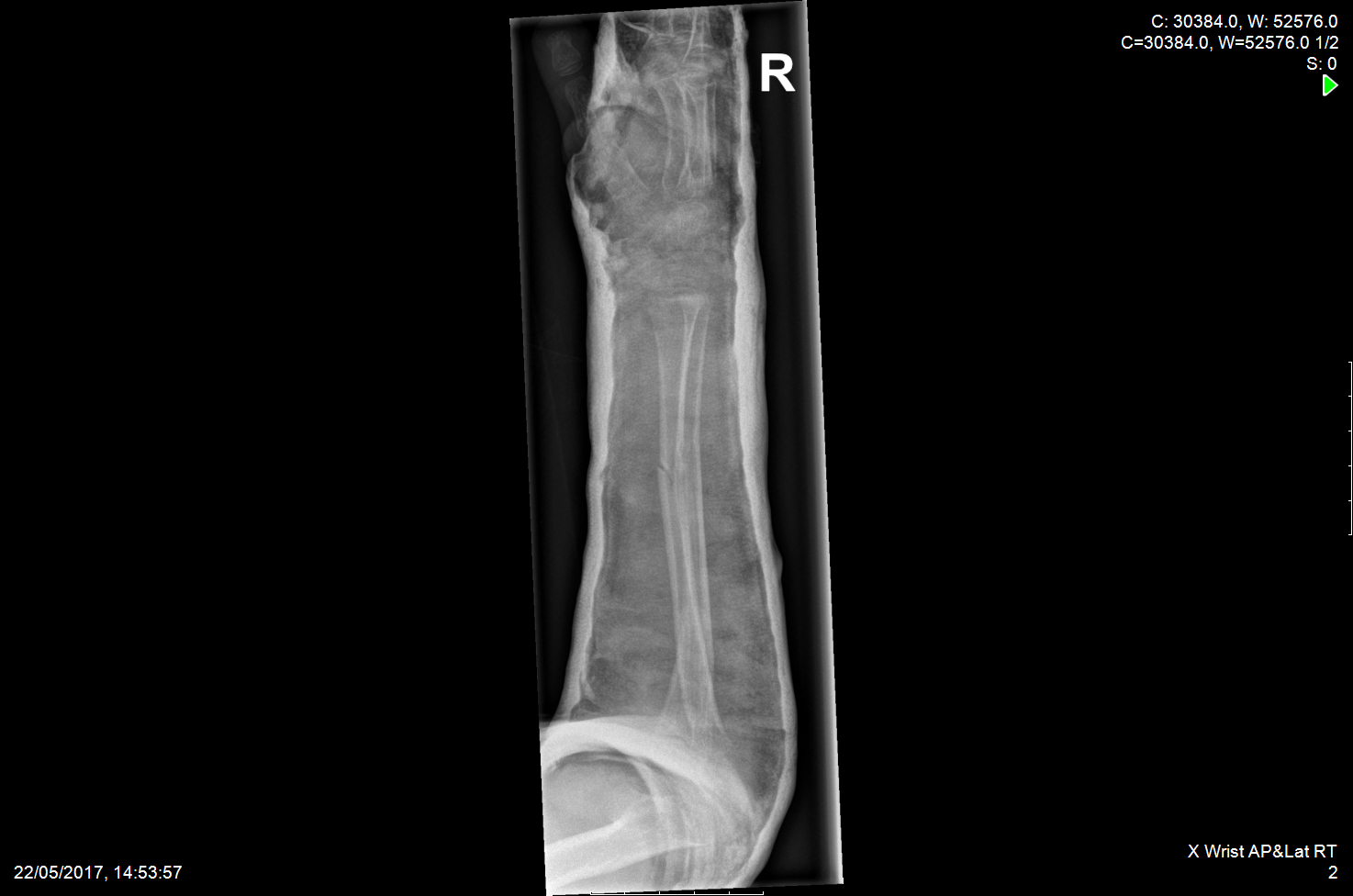 C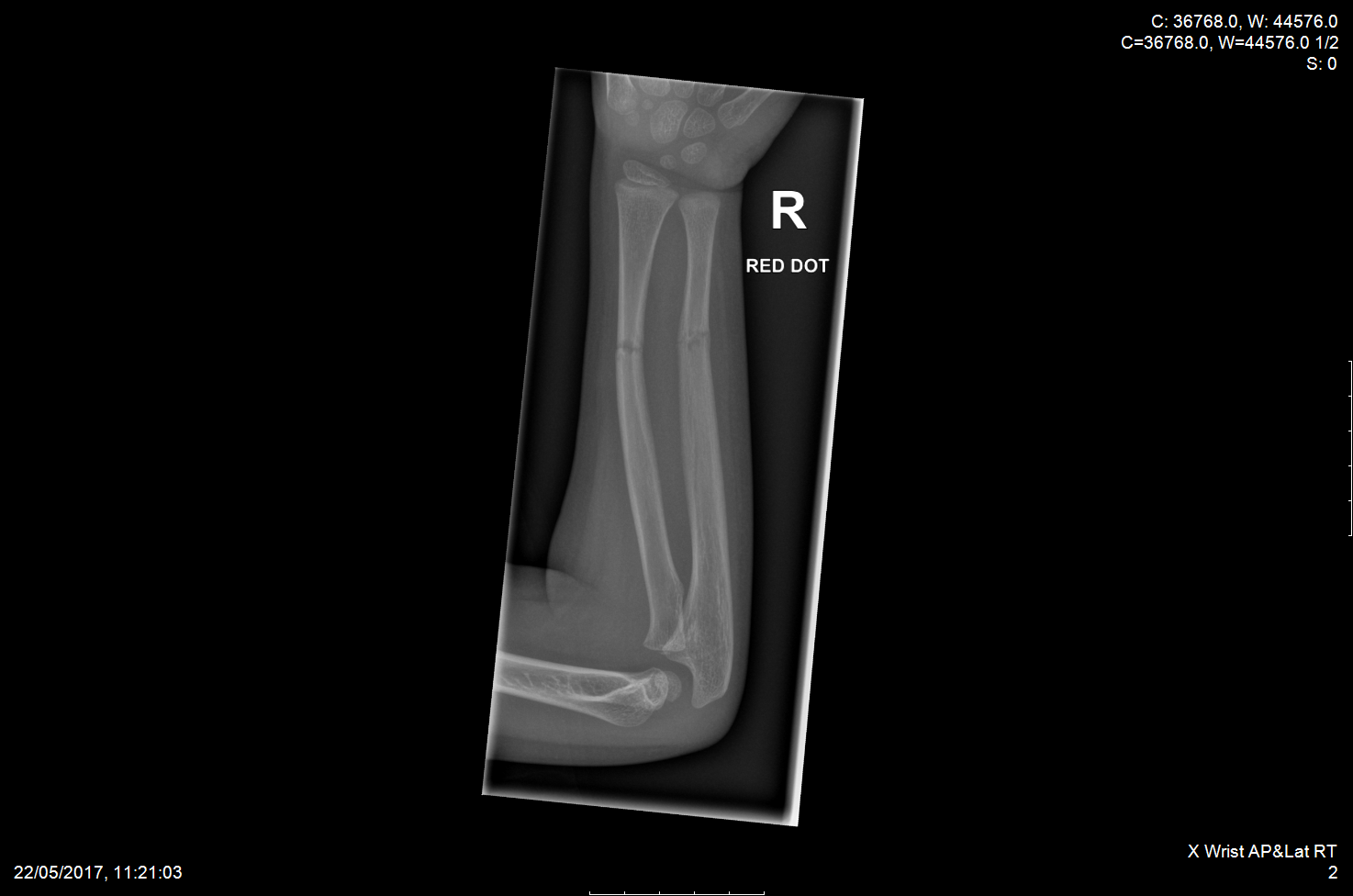 D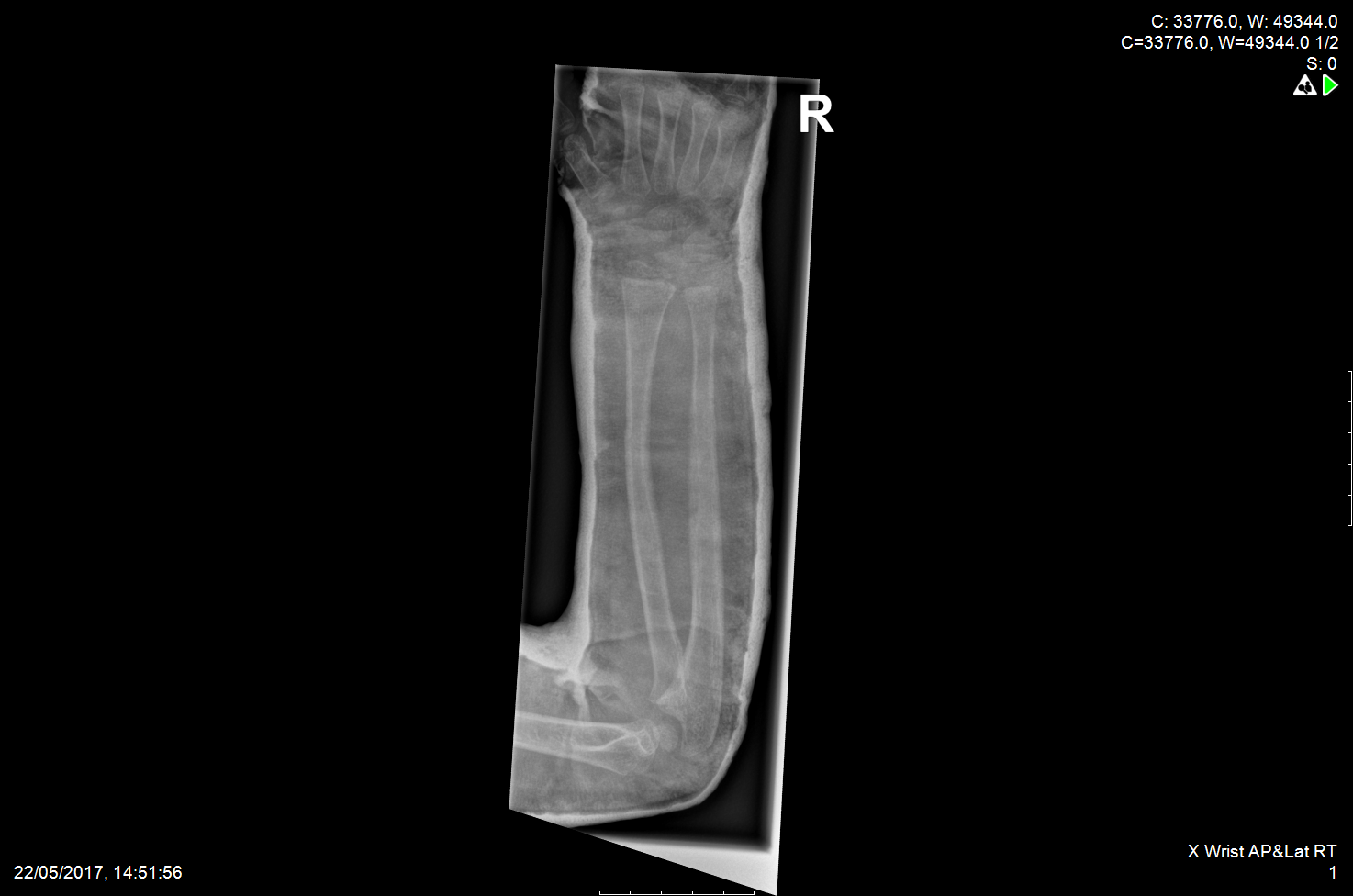 Figures 3 Lateral and anteroposterior radiographs of a midshaft radius and ulna fracture before (A, B) and after reduction (C, D).A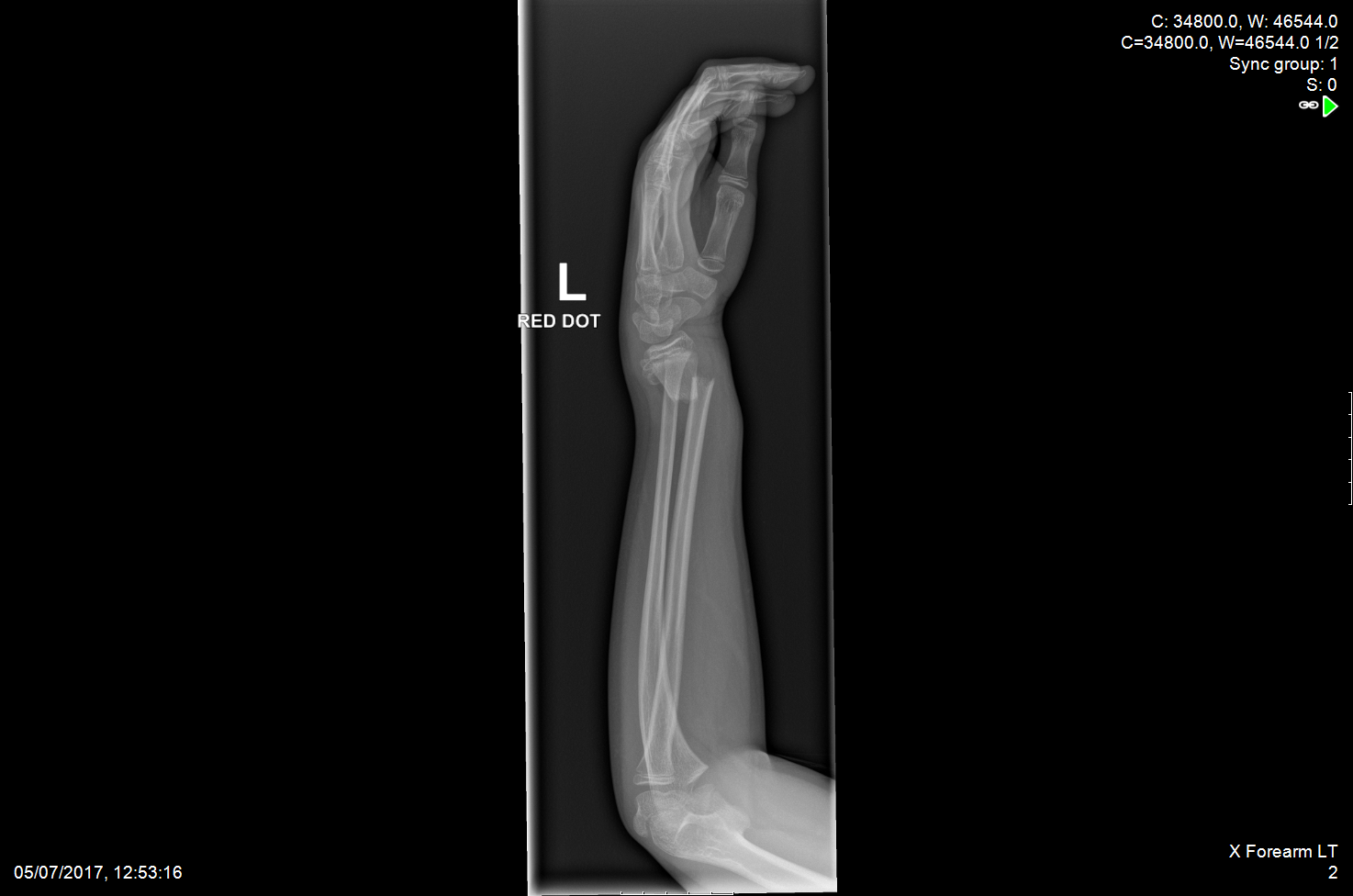 B
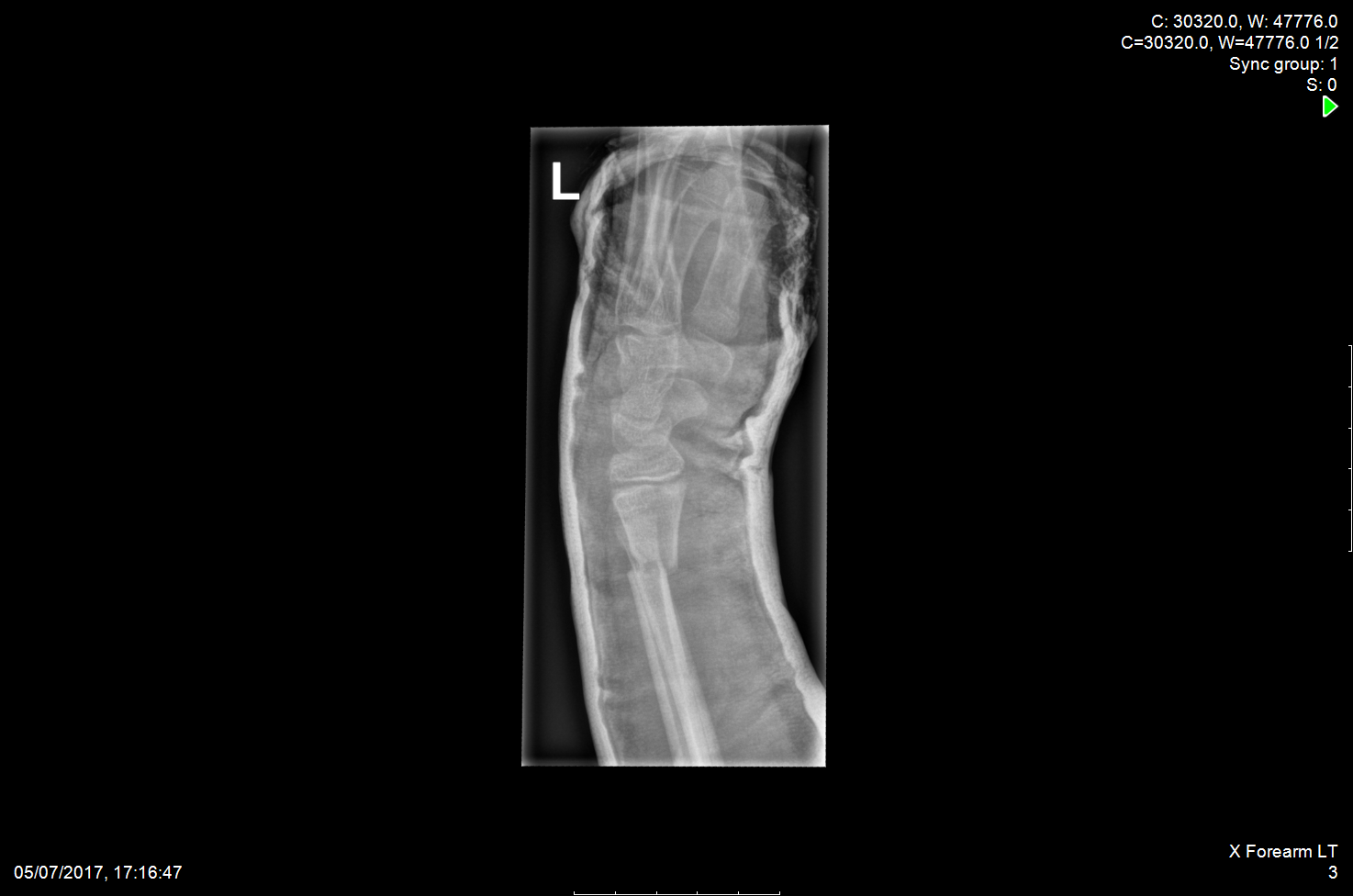 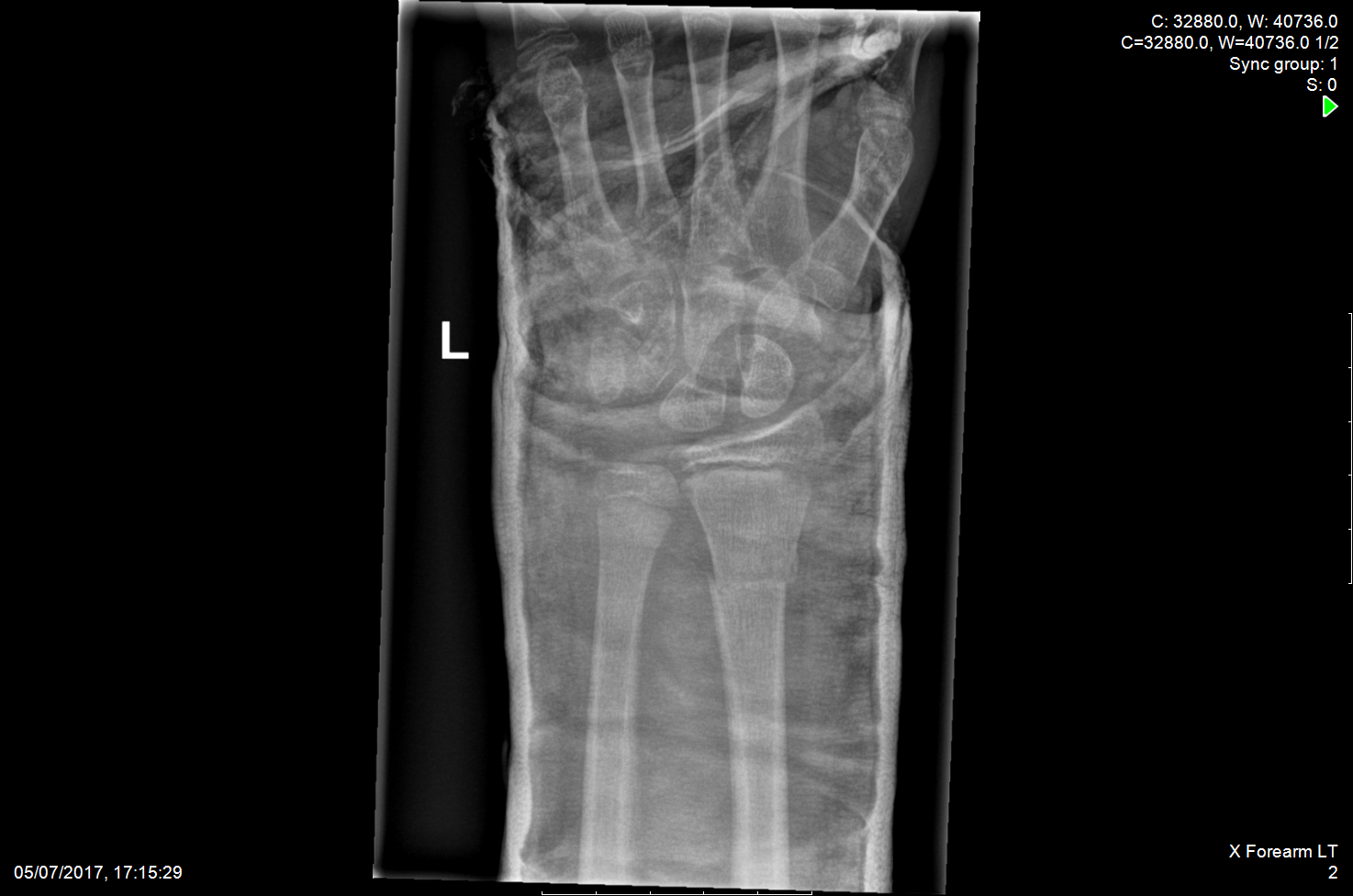 CD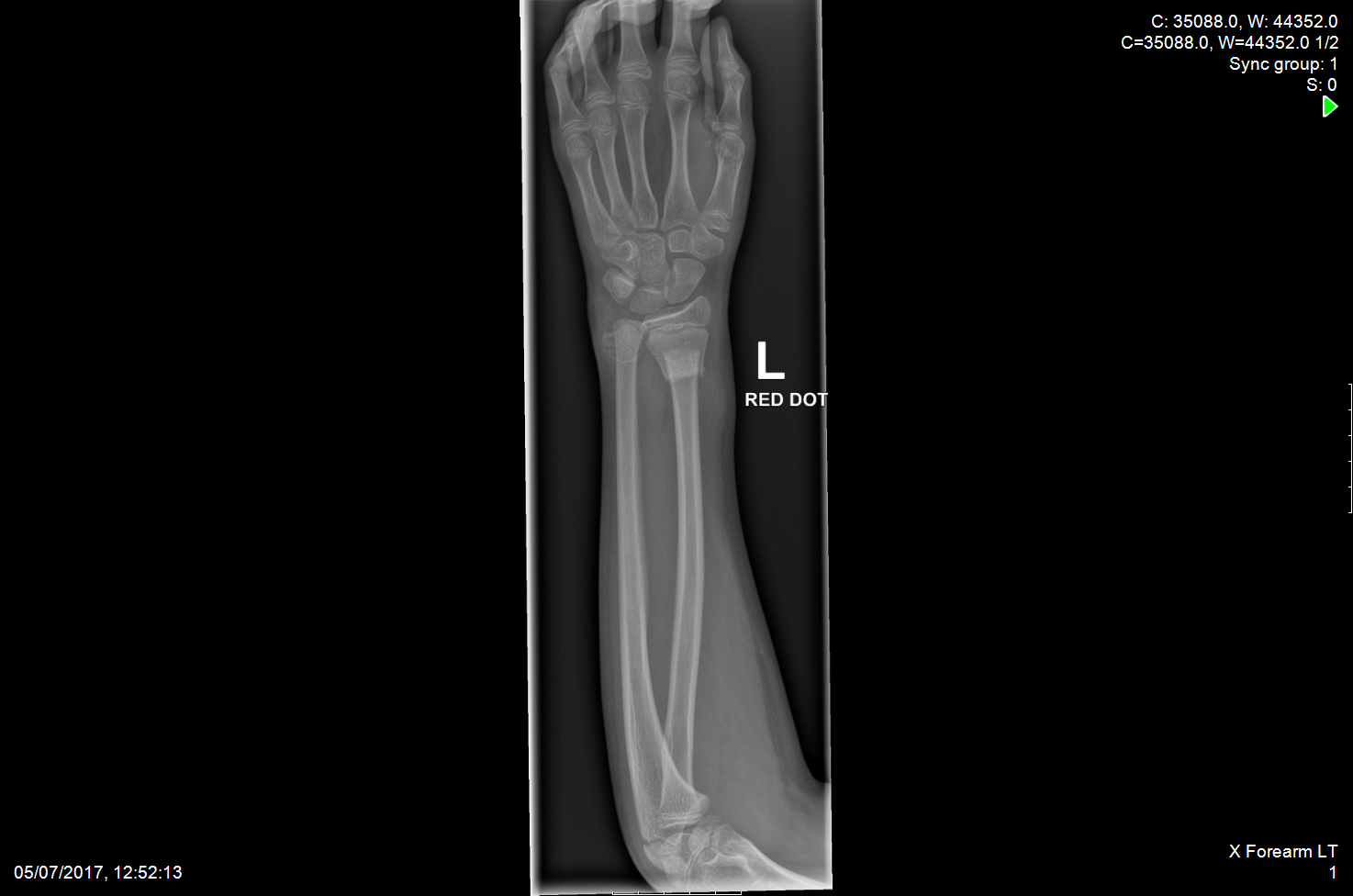 Figures 4 Lateral and anteroposterior radiographs of a distal radius and ulna fracture before (A, B) and after reduction (C, D).Table 1 Parental satisfaction scoresExclusion criteria (risk evaluation) (1)*Exclusion criteria (risk evaluation) (1)*ASA greater than 2 (excludes all unstable systemic illness)Age under 18mAny airway abnormalityAcute systemic illness i.e. sepsisASA greater than 2 (excludes all unstable systemic illness)Age under 18mAny airway abnormalityAcute systemic illness i.e. sepsisPrevious adverse reaction to an anaestheticPsychosis, ADHDBowel obstructionAbnormal conscious state/risk of raised intracranial pressurePPS information sheet(2)* discussed with patient/parents PPS information sheet(2)* discussed with patient/parents PPS information sheet(2)* discussed with patient/parents PPS information sheet(2)* discussed with patient/parents PPS information sheet(2)* discussed with patient/parents FastingFasting2 hours (all intake) yes no (in emergency situations the duty consultant can elect to give ketamine without prior fasting) 2 hours (all intake) yes no (in emergency situations the duty consultant can elect to give ketamine without prior fasting) 2 hours (all intake) yes no (in emergency situations the duty consultant can elect to give ketamine without prior fasting) Informed consent obtained yes no Informed consent obtained yes no Informed consent obtained yes no Medication(s) prescribed drawn up Medication(s) prescribed drawn up Staffing identified proceduralist Sedationist Nurse Anaestetist informed (bleep 0400)Staffing identified proceduralist Sedationist Nurse Anaestetist informed (bleep 0400)Staffing identified proceduralist Sedationist Nurse Anaestetist informed (bleep 0400)Staffing identified proceduralist Sedationist Nurse Anaestetist informed (bleep 0400)Staffing identified proceduralist Sedationist Nurse Anaestetist informed (bleep 0400)Time outVerification of patient, family members, staff and PPS equipment (3)* Verification of patient, family members, staff and PPS equipment (3)* Verification of patient, family members, staff and PPS equipment (3)* Verification of patient, family members, staff and PPS equipment (3)* During ProcedurePPS to be performed in a quiet environment. Baseline observations taken immediately prior to procedure (BP, RR, HR, SpO2) and every 5mins (except BP) until the patient has returned to baseline (4)*PPS to be performed in a quiet environment. Baseline observations taken immediately prior to procedure (BP, RR, HR, SpO2) and every 5mins (except BP) until the patient has returned to baseline (4)*PPS to be performed in a quiet environment. Baseline observations taken immediately prior to procedure (BP, RR, HR, SpO2) and every 5mins (except BP) until the patient has returned to baseline (4)*PPS to be performed in a quiet environment. Baseline observations taken immediately prior to procedure (BP, RR, HR, SpO2) and every 5mins (except BP) until the patient has returned to baseline (4)*Post procedurePatient returned to baseline activity and verbalisationObservations within normal limitsTolerating oral liquidsPost procedural care discussed with family (using the information leaflet)Patient returned to baseline activity and verbalisationObservations within normal limitsTolerating oral liquidsPost procedural care discussed with family (using the information leaflet)Patient returned to baseline activity and verbalisationObservations within normal limitsTolerating oral liquidsPost procedural care discussed with family (using the information leaflet)Patient returned to baseline activity and verbalisationObservations within normal limitsTolerating oral liquidsPost procedural care discussed with family (using the information leaflet)Clinical staff Print name___________Signature____________Role in PPS________________Print name___________Signature____________Role in PPS________________Print name___________Signature____________Role in PPS_________________Clinical staff Print name___________Signature____________Role in PPS________________Print name___________Signature____________Role in PPS________________Print name___________Signature____________Role in PPS_________________Clinical staff Print name___________Signature____________Role in PPS________________Print name___________Signature____________Role in PPS________________Print name___________Signature____________Role in PPS_________________Clinical staff Print name___________Signature____________Role in PPS________________Print name___________Signature____________Role in PPS________________Print name___________Signature____________Role in PPS_________________Clinical staff Print name___________Signature____________Role in PPS________________Print name___________Signature____________Role in PPS________________Print name___________Signature____________Role in PPS_________________Questionnaire itemMeanRangePercent answering “10”Preparation and instruction given9.869-1085.7The care given by nurse pre-procedure9.438-1071.4The care given by doctor pre-procedure9.869-1085.7The suitability of environment9.578-1071.4The experience of the child8.573-1071.4The care given by the nurse post-procedure1010100The care given by doctor post-procedure9.869-1085.7 Overall parent satisfaction9.719-1071.4